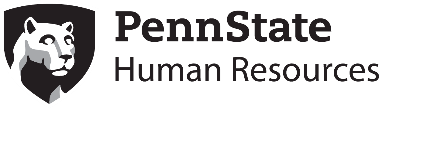 Request for Review of Current Technical-­‐-­‐-­‐Service JobThis form and any related information should be completed and submitted to your designated Human Resources Representative. Completed forms should be sent by the Human Resources Representative to Compensation & Classification at Compensation@psu.edu, along with justification. Transmittal to Compensation and Classification confirms that the necessary approvals have been obtained for the review of the current job.NOTE: If the new job is identical to an existing job, only a confirming email to Compensation & Classification is needed; completion of this form is unnecessary.Reason(s) for review of the existing job.Job Duties and ResponsibilitiesIn the following three sections please list all job duties and responsibilities, as well as indicate the approximate percentage of time spent for each.  All of the job duties to be included in the job should be appropriately displayed across the 3 sections. The total percent of time for all 3 sections should equal 100%.  Please leave inapplicable areas blank.Job Duties and Responsibilities (continued)Job Duties and Responsibilities (continued)Job Duties and Responsibilities (continued)In this section please enter the current job duties and corresponding duty numbers to be removed from the job.Education and Experience RequirementsPlease note that this section asks for the minimum level of education and experience not the preferred.Minimum level of formal education and/or specialized knowledgeIf you selected other please explain.Minimum level of experience and/or on-­‐-­‐-­‐the-­‐-­‐-­‐job trainingPlease select the minimum amount of previous qualifying experience on related work or lesser jobs, either within the organization or outside.Please select the amount of “break-in-time” or period of adjustment or adaptation on the specific job itself.  (Time it takes to fully function on the job.)Level of Supervision Select one or more of the following statements, which describe a way in which duties and responsibilities will be carried out day-­‐-­‐-­‐to-­‐-­‐-­‐day.If you selected other please explain.Job InformationIn this section please identify the materials or items that are routinely used or moved, the weight of the item, and the frequency the activity takes place.  (Frequency is defined as the percentage of time on an annual basis.) Types of equipment, machines, and/or vehicles operated (Please leave inapplicable areas blank.)This position uses general hand tools (hammers, wrenches, shovels, rakes. etc.) such as…This position uses general power tools (drills, saws, routers, etc.) such as…This position uses specialty equipment (scopes, meters, lasers, etc.) such as…Please explain the training required for the equipment.This position uses machinery (lathes, welders, torches, cranes, etc.) such as…This position uses heavy duty machinery (backhoes, bulldozers, trenchers, graders, etc.) such as…This position drives a vehicle (car, pickup truck, utility vehicle, forklift etc.) such as…	Please add any additional information related to equipment, machines, or vehicles below.Disagreeable working conditions present in the job, if any.Please select all that apply.Other, please explain:Hazards, if any (ex. chemicals, electricity, heights, hot surfaces, etc.)Please select all that apply.If you selected other please explain.Job Requirements(Please leave inapplicable areas blank.)This position requires licensure or certifications (pesticide, CDL, endorsements, etc.) such as … Organizational ChartName & Title of Supervisor’s SupervisorName & Title of Immediate SupervisorProposed Job TitleComparison Job(s), if anyNumber of Full-time and/or Part-time employees directed, if anyAdditional InformationOffice of Human Resources Compensation & Classification Division Updated May 2016Job TitleCode No.Incumbent Name(s)Work UnitDepartment/ AreaNameDateForm prepared byApproved byApproved by HR RepApproximate % of TimeNew Job DutiesApproximate % of TimeContinuing Job Duties that have changed Approximate % of TimeContinuing Job Duties to remain as isDuty # from current JobJob Duties to be removedPerform under almost daily oral or written instruction from a supervisor.Under immediate supervision, perform work assignments given at frequent intervals and checked regularly.Under general supervision, perform regular work assignments within standard practice.Determine own work assignments where a defined objective has been set up, requiring a wide range of procedures.Initiate broad programs under general direction, working from policies and general objectives.OtherTypical Materials Lifted and/or MovedApproximate WeightsFrequencyWindNoiseHeatVibrationColdOdor or FumesWater or DampnessDust or DirtGlare or Low LightOtherHeightsElectricityHot surfaces ChemicalsBiologicalErgonomicMoving PartsOther